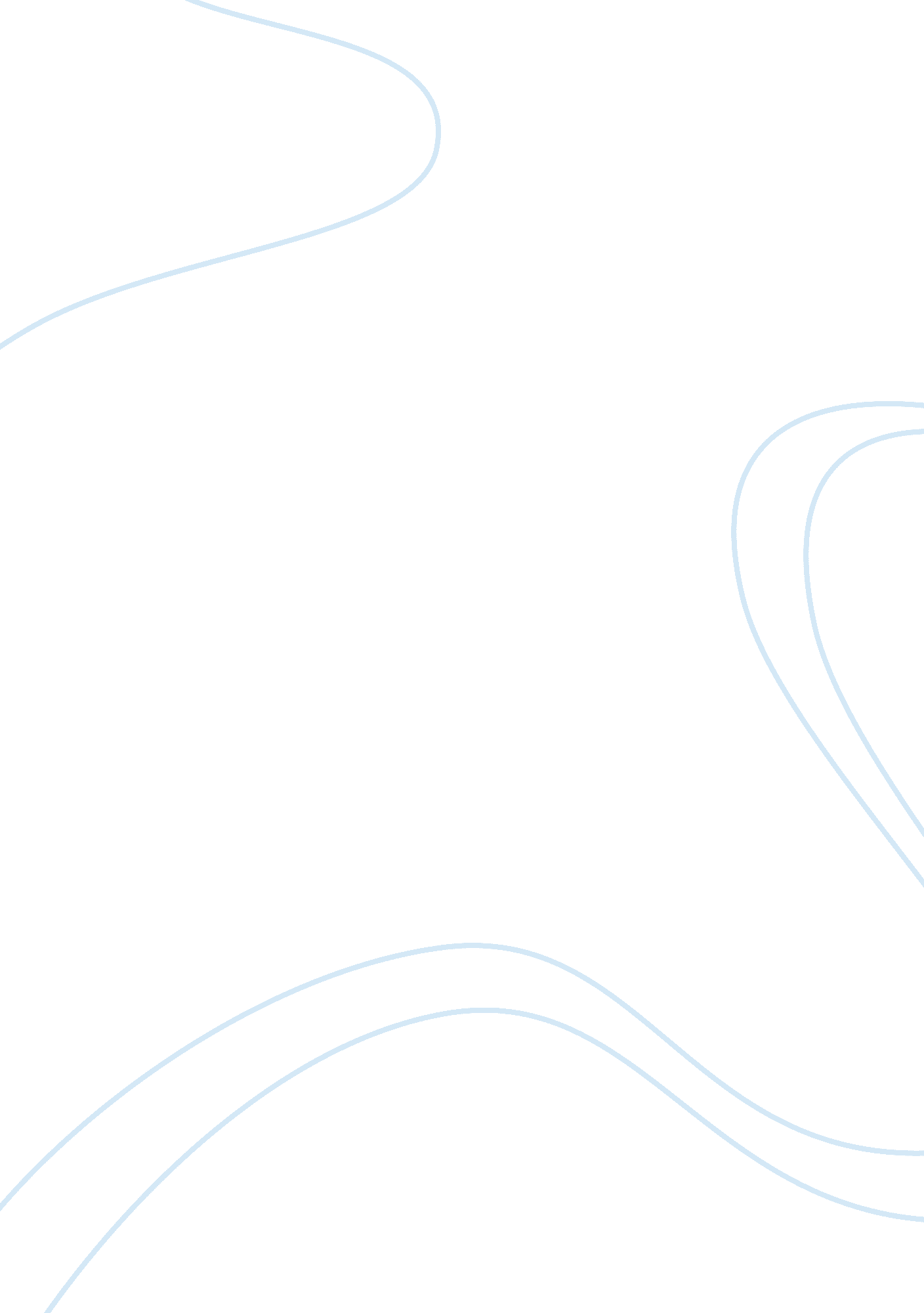 Sample essay on organic community vegetable gardenBusiness, Management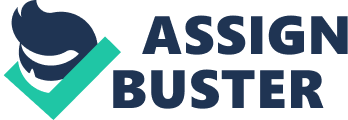 This essay has been written by Name of Student of Class of Student of Name of College Letter to the Landowner for 
Establishment of Organic Community Vegetable Garden 
Dear Mr. Name 
I hope this epistle of mine finds you in the best of health and routine. I request you to spare your few valuable minutes and pay sympathetic consideration to my request. I am writing this letter to request you for sparing your abandoned land near D-Square for conversion into an organic community vegetable garden. I have come to know that your land near D-Square is lying vacantly since last one decade, and you do not have any plans of constructing a house on the land or selling it off. The idea of having an organic community vegetable garden was floating in my mind since last few years and I was looking for a piece of the land where we can establish the vegetable garden. Few friends suggested your land as the ‘ would be’ place for the garden. I know it must be surprising for you to read about the idea of organic community vegetable garden but let me apprise you with the benefits, our community will have of this vegetable garden. 
Organic community vegetable garden has many advantages in comparison with not having the same. Having a vegetable garden in the surroundings gives the feelings of calm and serenity. Organic vegetables have the greater effect on the health of the people and have many other advantages coupled with the availability of cheap and fresh vegetable. It will provide the community to grow and eat the best possible organic food as no vegetable from the supermarket can compete the home grown vegetables. Home grown vegetable tastes much better than those bought from the market, and such vegetables have better nutrition value. It also saves the money as the economy of growing own food is unquestionable. Gardening enhances the learning of the people involved in the process of organic gardening. Gardener work with the nature and interact with the nature every day thus breathing lot of fresh air. Interaction with the nature rejuvenates the spirit of the person doing gardening. Having an organic community vegetable garden has become a tradition in our society, and our community garden will add to the chain of thousands of community gardens across the country. 
There will be the requirement of gardening tools and machine like architectural elements, plants, seeds, tools and fertilizers. Architectural elements like fences, raised bed borders, trellis and path material will be required for the successful start of the garden. There will be agricultural tools like shovel, hand trowel, garden rake, knife, pruning shears and scissors required for the establishment of community garden. As the cost of establishing an organic community vegetable garden is quite high, I intend taking donations from the community of D-Square. After collecting the money, we will start off with the establishment of the garden. I intend to make a committee for starting off with the project that shall be chosen out of the community. I will make deliberate and comprehensive arrangements for a successful start and running of the vegetable garden. I have a plan that can be presented to you if you desire so. I intend to donate fifty percent of vegetables to the charity organizations, and fifty percent will be made available to the community at the nominal rates. 
I will ensure the use of right practices to achieve sustainability in the soil and all ecological practices will be put into action to create a resilient garden. I will use the modern techniques of controlling the pests. We will formulate a purchase committee for the purchase of seeds and other agricultural material. We will manage the garden as a whole through a central management committee. I do not foresee any disadvantage of having an organic community vegetable garden, however if any concerns shown by any member of the community, shall be addressed amicably and in accordance with the local laws. 
I am sure after reading my letter so far, you are convinced of the importance of having an organic community vegetable garden in our area for the community we live in. I hereby request you on the behalf of the community of D-Square to allow the establishment of organic community vegetable garden for the benefit of our own community. We shall vacate the land whenever you require it for construction or selling off the land at the notice period of three months. If you agree to the proposal, we will make it a formal agreement between you and the community. I hope for a considerate and positive response. With Regards Planning Documents of the Organic Community Vegetable Garden 
Vision. The vision of our community garden will be a shared garden where participants will work together and share the gardening and the harvest. 
Objectives. Build the garden beds by using recycled material to grow and share food. Raise plants for seeds using heirloom types. Improve the soil by fertile material. Do the gardening aesthetically. Include sustainable practices by using solar panels and rainwater tank. Create opportunities for community participation and interaction. 
Management Structure. It will be a group of people where some individuals will have the dual role. 
- A coordinator will be responsible for the coordination of the development of the community garden and its operation. 
- Secretary. Will be responsible for organizing meetings and will keep records of correspondence. 
- Treasurer. Will manage the community garden funds, banking and payments. 
- Three Planting Plan Advisors 
- Media Liaison and Communication 
- Education Coordinator 
- Seed Purchasing and General Procurement Committee 
- New Members Coordinator 
- Compost / Worm Farm Coordinator 
Decision Making. Annual meeting will be held during the month of June every year for nomination of management positions and finalized for next one year. References Organic Garden Planning Document. (2014). Point to be included in the letter to the landowner. 
Organic Gardening. (2009). Benefits of Organic Gardening. 